Albert Hilber 

Dipl. El. Ing HTLGeneral Manager / CEO  ProjektleiterProgramm Manager Engagiertes Geschäftsleitungsmitglied mit globaler Führungs-, Projektleitungs-, Verkaufs- und Marketingerfahrung. Nachhaltig erfolgreich im IT und High-Tech Investitionsgütermarkt. Überdurchschnittliche Resultate im Key Account Mgmt, Direkt- und Indirekt-Verkauf, internationales Alliance Mgmt und Unternehmensführung. Erfolgreiche Umsetzung und Betrieb der ITC Infrastruktur für internationale Grossanlässe.Albert Hilber 

Dipl. El. Ing HTLGeneral Manager / CEO  ProjektleiterProgramm Manager Engagiertes Geschäftsleitungsmitglied mit globaler Führungs-, Projektleitungs-, Verkaufs- und Marketingerfahrung. Nachhaltig erfolgreich im IT und High-Tech Investitionsgütermarkt. Überdurchschnittliche Resultate im Key Account Mgmt, Direkt- und Indirekt-Verkauf, internationales Alliance Mgmt und Unternehmensführung. Erfolgreiche Umsetzung und Betrieb der ITC Infrastruktur für internationale Grossanlässe.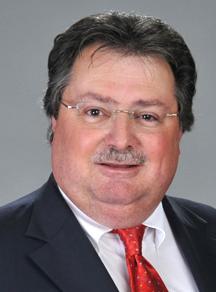 Das Profil in Kürze Das Profil in Kürze Das Profil in Kürze Das Profil in Kürze Das Profil in Kürze Bereichsleiter FLASH Line 		Mandat Elektra EOR, OberrohrdorfGlasfaser Telekommunikation, SchweizBerater Mobile Ticketing		Mandat Wirecard AG, MünchenTicket auf MobilephoneSenior Project Manager 		Interim Manager Hoeft & Wessel AG, Hannover DProjektleitung ÖV; Deutschland-SchweizSenior Program Manager 		Interim Manager HP, ZürichIT Data Center Consolidtation, SchweizSenior Business Consultant 		Interim Manager Project Competence AG, WallisellenIT Projektleitung, SchweizIT Manager 				Interim Manager Unilabs, GenfCIO, SchweizHead of IT Accreditation 		Interim Manager DFB Deutscher Fussball BundProjektleitung, DeutschlandSales Manager 			Interim Manager Swisscom Schweiz, BernFestnetz Verkaufsleiter Suisse RomandeHead of ITC Projects World Cup 	FIFA Fédération Internationale de Football Association, ZürichProjektleitung, WeltweitManaging Director EMEA 		ESEC AG, ChamVerkauf & Marketing, Service, Finanzen, EuropaVice President				DEC Digital Equipment Corporation AG, ZürichITC Service & Support, Schweiz, DACHSales Director, 			DEC Digital Equipment Corporation AG, ZürichITC Service, Schweiz, DACHServices Manager 			DEC Digital Equipment Corporation AG, ZürichITC Services & Support, Schweiz, DACHExpertenwissen und Erfahrung im Detail:Unternehmensleitung Direkte Betreuung der Key Accounts Strukturieren der Organisation (Projekt / Organisation / Unternehmen)Kosten und Umsatz KontrolleStrategiefindung, Restrukturierung, OrganisationsentwicklungAnalyse der IST Situation (Projekt / Organisation / Unternehmen)Definition SOLL Zustand (Projekt / Organisation / Unternehmen)Einführung eines Mitarbeiter Qualifikation SystemsMA QualifikationErstellen Job BeschreibungenLeitung von grossen ProjektenProjektauslieferungAufbau und (neu) Strukturierung der ProjektteamsInternes Projekt ReportingProjekt InitialisierungProjekt Risikoanalyse Projekt Beschleunigen Definition Kommunikationsplan und Programm Organisation Führen des Projektteams mit bis zu 30 verschiedenen NationalitätenProdukte / Projektobjekte Anpassungen (Change Requests)Cloud Computing Service einführenKonsolidierung Data CenterKundenmigration IT PlattformBID ManagementSicherstellen Ansprechpartner für Kunden und ZuliefererDefinition der Lieferinhalte von Sponsoren und / oder LieferantenVertrieb und Service von Investitionsgüter für die HalbleiterproduktionBusiness Development und Generieren von ZusatzgeschäftenISO 9001 ZertifizierungEntwicklung und Betreuen eines IT Ausbildungs-Programms für Hochschuhlabsolventen Bereichsleiter FLASH Line 		Mandat Elektra EOR, OberrohrdorfGlasfaser Telekommunikation, SchweizBerater Mobile Ticketing		Mandat Wirecard AG, MünchenTicket auf MobilephoneSenior Project Manager 		Interim Manager Hoeft & Wessel AG, Hannover DProjektleitung ÖV; Deutschland-SchweizSenior Program Manager 		Interim Manager HP, ZürichIT Data Center Consolidtation, SchweizSenior Business Consultant 		Interim Manager Project Competence AG, WallisellenIT Projektleitung, SchweizIT Manager 				Interim Manager Unilabs, GenfCIO, SchweizHead of IT Accreditation 		Interim Manager DFB Deutscher Fussball BundProjektleitung, DeutschlandSales Manager 			Interim Manager Swisscom Schweiz, BernFestnetz Verkaufsleiter Suisse RomandeHead of ITC Projects World Cup 	FIFA Fédération Internationale de Football Association, ZürichProjektleitung, WeltweitManaging Director EMEA 		ESEC AG, ChamVerkauf & Marketing, Service, Finanzen, EuropaVice President				DEC Digital Equipment Corporation AG, ZürichITC Service & Support, Schweiz, DACHSales Director, 			DEC Digital Equipment Corporation AG, ZürichITC Service, Schweiz, DACHServices Manager 			DEC Digital Equipment Corporation AG, ZürichITC Services & Support, Schweiz, DACHExpertenwissen und Erfahrung im Detail:Unternehmensleitung Direkte Betreuung der Key Accounts Strukturieren der Organisation (Projekt / Organisation / Unternehmen)Kosten und Umsatz KontrolleStrategiefindung, Restrukturierung, OrganisationsentwicklungAnalyse der IST Situation (Projekt / Organisation / Unternehmen)Definition SOLL Zustand (Projekt / Organisation / Unternehmen)Einführung eines Mitarbeiter Qualifikation SystemsMA QualifikationErstellen Job BeschreibungenLeitung von grossen ProjektenProjektauslieferungAufbau und (neu) Strukturierung der ProjektteamsInternes Projekt ReportingProjekt InitialisierungProjekt Risikoanalyse Projekt Beschleunigen Definition Kommunikationsplan und Programm Organisation Führen des Projektteams mit bis zu 30 verschiedenen NationalitätenProdukte / Projektobjekte Anpassungen (Change Requests)Cloud Computing Service einführenKonsolidierung Data CenterKundenmigration IT PlattformBID ManagementSicherstellen Ansprechpartner für Kunden und ZuliefererDefinition der Lieferinhalte von Sponsoren und / oder LieferantenVertrieb und Service von Investitionsgüter für die HalbleiterproduktionBusiness Development und Generieren von ZusatzgeschäftenISO 9001 ZertifizierungEntwicklung und Betreuen eines IT Ausbildungs-Programms für Hochschuhlabsolventen Bereichsleiter FLASH Line 		Mandat Elektra EOR, OberrohrdorfGlasfaser Telekommunikation, SchweizBerater Mobile Ticketing		Mandat Wirecard AG, MünchenTicket auf MobilephoneSenior Project Manager 		Interim Manager Hoeft & Wessel AG, Hannover DProjektleitung ÖV; Deutschland-SchweizSenior Program Manager 		Interim Manager HP, ZürichIT Data Center Consolidtation, SchweizSenior Business Consultant 		Interim Manager Project Competence AG, WallisellenIT Projektleitung, SchweizIT Manager 				Interim Manager Unilabs, GenfCIO, SchweizHead of IT Accreditation 		Interim Manager DFB Deutscher Fussball BundProjektleitung, DeutschlandSales Manager 			Interim Manager Swisscom Schweiz, BernFestnetz Verkaufsleiter Suisse RomandeHead of ITC Projects World Cup 	FIFA Fédération Internationale de Football Association, ZürichProjektleitung, WeltweitManaging Director EMEA 		ESEC AG, ChamVerkauf & Marketing, Service, Finanzen, EuropaVice President				DEC Digital Equipment Corporation AG, ZürichITC Service & Support, Schweiz, DACHSales Director, 			DEC Digital Equipment Corporation AG, ZürichITC Service, Schweiz, DACHServices Manager 			DEC Digital Equipment Corporation AG, ZürichITC Services & Support, Schweiz, DACHExpertenwissen und Erfahrung im Detail:Unternehmensleitung Direkte Betreuung der Key Accounts Strukturieren der Organisation (Projekt / Organisation / Unternehmen)Kosten und Umsatz KontrolleStrategiefindung, Restrukturierung, OrganisationsentwicklungAnalyse der IST Situation (Projekt / Organisation / Unternehmen)Definition SOLL Zustand (Projekt / Organisation / Unternehmen)Einführung eines Mitarbeiter Qualifikation SystemsMA QualifikationErstellen Job BeschreibungenLeitung von grossen ProjektenProjektauslieferungAufbau und (neu) Strukturierung der ProjektteamsInternes Projekt ReportingProjekt InitialisierungProjekt Risikoanalyse Projekt Beschleunigen Definition Kommunikationsplan und Programm Organisation Führen des Projektteams mit bis zu 30 verschiedenen NationalitätenProdukte / Projektobjekte Anpassungen (Change Requests)Cloud Computing Service einführenKonsolidierung Data CenterKundenmigration IT PlattformBID ManagementSicherstellen Ansprechpartner für Kunden und ZuliefererDefinition der Lieferinhalte von Sponsoren und / oder LieferantenVertrieb und Service von Investitionsgüter für die HalbleiterproduktionBusiness Development und Generieren von ZusatzgeschäftenISO 9001 ZertifizierungEntwicklung und Betreuen eines IT Ausbildungs-Programms für Hochschuhlabsolventen Bereichsleiter FLASH Line 		Mandat Elektra EOR, OberrohrdorfGlasfaser Telekommunikation, SchweizBerater Mobile Ticketing		Mandat Wirecard AG, MünchenTicket auf MobilephoneSenior Project Manager 		Interim Manager Hoeft & Wessel AG, Hannover DProjektleitung ÖV; Deutschland-SchweizSenior Program Manager 		Interim Manager HP, ZürichIT Data Center Consolidtation, SchweizSenior Business Consultant 		Interim Manager Project Competence AG, WallisellenIT Projektleitung, SchweizIT Manager 				Interim Manager Unilabs, GenfCIO, SchweizHead of IT Accreditation 		Interim Manager DFB Deutscher Fussball BundProjektleitung, DeutschlandSales Manager 			Interim Manager Swisscom Schweiz, BernFestnetz Verkaufsleiter Suisse RomandeHead of ITC Projects World Cup 	FIFA Fédération Internationale de Football Association, ZürichProjektleitung, WeltweitManaging Director EMEA 		ESEC AG, ChamVerkauf & Marketing, Service, Finanzen, EuropaVice President				DEC Digital Equipment Corporation AG, ZürichITC Service & Support, Schweiz, DACHSales Director, 			DEC Digital Equipment Corporation AG, ZürichITC Service, Schweiz, DACHServices Manager 			DEC Digital Equipment Corporation AG, ZürichITC Services & Support, Schweiz, DACHExpertenwissen und Erfahrung im Detail:Unternehmensleitung Direkte Betreuung der Key Accounts Strukturieren der Organisation (Projekt / Organisation / Unternehmen)Kosten und Umsatz KontrolleStrategiefindung, Restrukturierung, OrganisationsentwicklungAnalyse der IST Situation (Projekt / Organisation / Unternehmen)Definition SOLL Zustand (Projekt / Organisation / Unternehmen)Einführung eines Mitarbeiter Qualifikation SystemsMA QualifikationErstellen Job BeschreibungenLeitung von grossen ProjektenProjektauslieferungAufbau und (neu) Strukturierung der ProjektteamsInternes Projekt ReportingProjekt InitialisierungProjekt Risikoanalyse Projekt Beschleunigen Definition Kommunikationsplan und Programm Organisation Führen des Projektteams mit bis zu 30 verschiedenen NationalitätenProdukte / Projektobjekte Anpassungen (Change Requests)Cloud Computing Service einführenKonsolidierung Data CenterKundenmigration IT PlattformBID ManagementSicherstellen Ansprechpartner für Kunden und ZuliefererDefinition der Lieferinhalte von Sponsoren und / oder LieferantenVertrieb und Service von Investitionsgüter für die HalbleiterproduktionBusiness Development und Generieren von ZusatzgeschäftenISO 9001 ZertifizierungEntwicklung und Betreuen eines IT Ausbildungs-Programms für Hochschuhlabsolventen Bereichsleiter FLASH Line 		Mandat Elektra EOR, OberrohrdorfGlasfaser Telekommunikation, SchweizBerater Mobile Ticketing		Mandat Wirecard AG, MünchenTicket auf MobilephoneSenior Project Manager 		Interim Manager Hoeft & Wessel AG, Hannover DProjektleitung ÖV; Deutschland-SchweizSenior Program Manager 		Interim Manager HP, ZürichIT Data Center Consolidtation, SchweizSenior Business Consultant 		Interim Manager Project Competence AG, WallisellenIT Projektleitung, SchweizIT Manager 				Interim Manager Unilabs, GenfCIO, SchweizHead of IT Accreditation 		Interim Manager DFB Deutscher Fussball BundProjektleitung, DeutschlandSales Manager 			Interim Manager Swisscom Schweiz, BernFestnetz Verkaufsleiter Suisse RomandeHead of ITC Projects World Cup 	FIFA Fédération Internationale de Football Association, ZürichProjektleitung, WeltweitManaging Director EMEA 		ESEC AG, ChamVerkauf & Marketing, Service, Finanzen, EuropaVice President				DEC Digital Equipment Corporation AG, ZürichITC Service & Support, Schweiz, DACHSales Director, 			DEC Digital Equipment Corporation AG, ZürichITC Service, Schweiz, DACHServices Manager 			DEC Digital Equipment Corporation AG, ZürichITC Services & Support, Schweiz, DACHExpertenwissen und Erfahrung im Detail:Unternehmensleitung Direkte Betreuung der Key Accounts Strukturieren der Organisation (Projekt / Organisation / Unternehmen)Kosten und Umsatz KontrolleStrategiefindung, Restrukturierung, OrganisationsentwicklungAnalyse der IST Situation (Projekt / Organisation / Unternehmen)Definition SOLL Zustand (Projekt / Organisation / Unternehmen)Einführung eines Mitarbeiter Qualifikation SystemsMA QualifikationErstellen Job BeschreibungenLeitung von grossen ProjektenProjektauslieferungAufbau und (neu) Strukturierung der ProjektteamsInternes Projekt ReportingProjekt InitialisierungProjekt Risikoanalyse Projekt Beschleunigen Definition Kommunikationsplan und Programm Organisation Führen des Projektteams mit bis zu 30 verschiedenen NationalitätenProdukte / Projektobjekte Anpassungen (Change Requests)Cloud Computing Service einführenKonsolidierung Data CenterKundenmigration IT PlattformBID ManagementSicherstellen Ansprechpartner für Kunden und ZuliefererDefinition der Lieferinhalte von Sponsoren und / oder LieferantenVertrieb und Service von Investitionsgüter für die HalbleiterproduktionBusiness Development und Generieren von ZusatzgeschäftenISO 9001 ZertifizierungEntwicklung und Betreuen eines IT Ausbildungs-Programms für Hochschuhlabsolventen BranchenÖffentlicher VerkehrIndustrie & HandelHightechVerwaltungInformatik und TelekommunikationEventsSport GrossanlässeGemeindeverwaltungenBranchenÖffentlicher VerkehrIndustrie & HandelHightechVerwaltungInformatik und TelekommunikationEventsSport GrossanlässeGemeindeverwaltungenBranchenÖffentlicher VerkehrIndustrie & HandelHightechVerwaltungInformatik und TelekommunikationEventsSport GrossanlässeGemeindeverwaltungenBranchenÖffentlicher VerkehrIndustrie & HandelHightechVerwaltungInformatik und TelekommunikationEventsSport GrossanlässeGemeindeverwaltungenBranchenÖffentlicher VerkehrIndustrie & HandelHightechVerwaltungInformatik und TelekommunikationEventsSport GrossanlässeGemeindeverwaltungenPersönliche Daten und QualifikationPersönliche Daten und QualifikationPersönliche Daten und QualifikationPersönliche Daten und QualifikationPersönliche Daten und QualifikationWohnort: CH – 5452 OberrohrdorfCH – 5452 OberrohrdorfCH – 5452 OberrohrdorfCH – 5452 OberrohrdorfNationalitätSchweizerSchweizerSchweizerSchweizerAusbildungDipl. El. Ing HTLDipl. El. Ing HTLDipl. El. Ing HTLDipl. El. Ing HTLWeiterbildungIMD Lausanne International Advanced Management ProgramMZSG System Orientiertes ManagementSKU Schweizer Kurs für UnternehmensführungDiv. Weiterbildung in Management, Business-, Projekt Management, Verhandlungstechnik und VerkaufIMD Lausanne International Advanced Management ProgramMZSG System Orientiertes ManagementSKU Schweizer Kurs für UnternehmensführungDiv. Weiterbildung in Management, Business-, Projekt Management, Verhandlungstechnik und VerkaufIMD Lausanne International Advanced Management ProgramMZSG System Orientiertes ManagementSKU Schweizer Kurs für UnternehmensführungDiv. Weiterbildung in Management, Business-, Projekt Management, Verhandlungstechnik und VerkaufIMD Lausanne International Advanced Management ProgramMZSG System Orientiertes ManagementSKU Schweizer Kurs für UnternehmensführungDiv. Weiterbildung in Management, Business-, Projekt Management, Verhandlungstechnik und VerkaufSprachenDeutschFranzösischEnglischDeutschFranzösischEnglischMutterspracheverhandlungssicherverhandlungssicherMutterspracheverhandlungssicherverhandlungssicherInternationale ErfahrungenDavon längere Zeit vor OrtAuslandseinsätze (unter 6 Monaten)	USA, Finnland, Frankreich, VAE, Belgien	Auslandsaufenthalte (über 6 Monaten)Deutschland, Korea, JapanAuslandseinsätze (unter 6 Monaten)	USA, Finnland, Frankreich, VAE, Belgien	Auslandsaufenthalte (über 6 Monaten)Deutschland, Korea, JapanAuslandseinsätze (unter 6 Monaten)	USA, Finnland, Frankreich, VAE, Belgien	Auslandsaufenthalte (über 6 Monaten)Deutschland, Korea, JapanAuslandseinsätze (unter 6 Monaten)	USA, Finnland, Frankreich, VAE, Belgien	Auslandsaufenthalte (über 6 Monaten)Deutschland, Korea, JapanPersönliche Stärken Strategisches und vernetztes Denkvermögen, Strukturiertes Vorgehen, klare und überzeugende Kommunikation, Führungsstärke, Fokussiert auf Kundennutzen, fliessend mehrsprachig Strategisches und vernetztes Denkvermögen, Strukturiertes Vorgehen, klare und überzeugende Kommunikation, Führungsstärke, Fokussiert auf Kundennutzen, fliessend mehrsprachig Strategisches und vernetztes Denkvermögen, Strukturiertes Vorgehen, klare und überzeugende Kommunikation, Führungsstärke, Fokussiert auf Kundennutzen, fliessend mehrsprachig Strategisches und vernetztes Denkvermögen, Strukturiertes Vorgehen, klare und überzeugende Kommunikation, Führungsstärke, Fokussiert auf Kundennutzen, fliessend mehrsprachig Spezifische BranchenkenntnisseIT und Telekommunikation, Energie, Verwaltung / Gesundheit, Handel & Industrie, Mobility (ÖV), Banken, Maschinen und Anlagenbau, Elektroindustrie, Semiconductor, Grossanlässe, GemeindeverwaltungIT und Telekommunikation, Energie, Verwaltung / Gesundheit, Handel & Industrie, Mobility (ÖV), Banken, Maschinen und Anlagenbau, Elektroindustrie, Semiconductor, Grossanlässe, GemeindeverwaltungIT und Telekommunikation, Energie, Verwaltung / Gesundheit, Handel & Industrie, Mobility (ÖV), Banken, Maschinen und Anlagenbau, Elektroindustrie, Semiconductor, Grossanlässe, GemeindeverwaltungIT und Telekommunikation, Energie, Verwaltung / Gesundheit, Handel & Industrie, Mobility (ÖV), Banken, Maschinen und Anlagenbau, Elektroindustrie, Semiconductor, Grossanlässe, GemeindeverwaltungIT und Tool KenntnisseMS Word, MS Excel, MS PowerPoint, MS-Project, MS-Visio, Access, Corel Draw, Outlook, OS X, PSNext, Outlook, Outlook MAC11, SharePoint, DropBox, Merlin, Bugzzila, Internet Explorer, Safari, Chrome, Diverse SW Tools wie VMware, Adobe Lightroom, CrossOver, Backblaze  Client – Server, Netzwerke, Internet, GlasfaserMS Word, MS Excel, MS PowerPoint, MS-Project, MS-Visio, Access, Corel Draw, Outlook, OS X, PSNext, Outlook, Outlook MAC11, SharePoint, DropBox, Merlin, Bugzzila, Internet Explorer, Safari, Chrome, Diverse SW Tools wie VMware, Adobe Lightroom, CrossOver, Backblaze  Client – Server, Netzwerke, Internet, GlasfaserMS Word, MS Excel, MS PowerPoint, MS-Project, MS-Visio, Access, Corel Draw, Outlook, OS X, PSNext, Outlook, Outlook MAC11, SharePoint, DropBox, Merlin, Bugzzila, Internet Explorer, Safari, Chrome, Diverse SW Tools wie VMware, Adobe Lightroom, CrossOver, Backblaze  Client – Server, Netzwerke, Internet, GlasfaserMS Word, MS Excel, MS PowerPoint, MS-Project, MS-Visio, Access, Corel Draw, Outlook, OS X, PSNext, Outlook, Outlook MAC11, SharePoint, DropBox, Merlin, Bugzzila, Internet Explorer, Safari, Chrome, Diverse SW Tools wie VMware, Adobe Lightroom, CrossOver, Backblaze  Client – Server, Netzwerke, Internet, GlasfaserMandate als Interim Manager / BeraterMandate als Interim Manager / BeraterMandate als Interim Manager / BeraterMandate als Interim Manager / BeraterVon - bisUnternehmen/
BrancheProjekte / Hauptaufgaben 2014WIRECARD AGMünchenVerantwortlich für Marktstudie Mobile Ticketing (ÖV,  Events, Konzerte, Sport)Definition der Use CasesDefinition der KooperationspartnerBusiness Potential AbklärungTechnische Machbarkeit2012/heuteEOR Elektra OberrohrdorfFLASH LineVerantwortlich für den Auf- und Ausbau des Glasfasernetzes der GemeindeDefinition des AngebotesKundengewinnungZusammenarbeit mit GIB Solutions für die Realisierung2009/2014Hoeft & Wessel AG, Hannover DAnlagenbau & ITÖV19 Mio CHFProjektleitung vor Ort für Ticketing Lösungen für den ÖVAnbindung der Lösung an diverse Um-SystemeAnsprechpartner für ZuliefererSchnittstelle zu KundenKoordination der Projektauslieferung, Termine, ZahlungenAufbau und führen der ProjektteamsInterne Projekt KommunikationGenerieren von ZusatzgeschäftenProdukte Anpassungen (Change Requests)2011/2012HP SchweizITCKonsolidierung der ITC Daten Centers für Privat- und Geschäftskunden & Cloud Computing Service einführenKonsolidierung Data Center in der SchweizStatusaufnahme der IST SituationRisikoanalyse des ProjektesNeu initialisieren des ProjektesBeschleunigen des ProjektesEinführen Kommunikationsplan und Programm OrganisationDirekte Betreuung der Schweizer Key AccountsNeustrukturierung und führen des ProjektteamsKommunikation zu HP Corporate ManagementKundenmigrationSchliessen der alten DC2008/2009Project Competence ITCProgramm und ProjektleitungenGezielt und wirksam führenGeschäftskritische Projekte umsetzen2007/2008Unilabs SchweizMedizin LaborCIOVerantwortlich für die Analyse der IST SituationDefinition SOLL Zustand IT KonsolidierungErstellen diverser Job BeschreibungenEinführung eines QualifikationssystemesMA QualifikationStrukturieren und führen der OrganisationAuslagern SW Entwicklung Interne KommunikationAufbau einer Helpdesk Organisation2005/2006DFB Deutscher Fussball BundSportPM für die Durchführung Akkreditierung der Fussball WM 2006Prüfen  und einführen von IT Konzepten für Akkreditierung / Security / TicketingBedürfnis Abklärung bei den Benutzern der SystemeAnsprechpartner für die Behörden (BKA,LKA, BND, Ministerien)Zusammenstellen des ProjektteamsSchulung der Benutzer an 12 Standorten2004/2005Swisscom SchweizITCVertrieb von Telekommunikationslösungen für Mittlere- und GrosskundenFixe und Mobile TelefonieOrganisationsanalyseAufbau und Umstrukturierung des VertriebsBID ManagementKey Account und Lieferanten ManagementWeitere BerufserfahrungWeitere BerufserfahrungWeitere BerufserfahrungWeitere BerufserfahrungVon - bisUnternehmen/
BrancheProjekte / Hauptaufgaben2001/2004FIFASport150 Mio CHFITC Lösung für bis zu 10'000 Journalisten, 30'000 Volontären, 32 Teams, 24 Stadien, 2 Internationale Medien CenterFühren der verschiedenen ITC ProjekteFühren des Projektteams mit bis zu 30 verschiedenen Nationalitäten Mitglied der Lokalen Organisations-KomiteesSicherstellen der Lieferinhalte von Sponsoren und LieferantenKosten KontrolleEinhaltung der Termine1998/20011976/1998ESEC Europa SASemiconductor100 Mio CHFDEC Digital Equipment Corp. SAITCBis zu 200 Mio CHFVertrieb und Service von Automaten für die HalbleiterproduktionGeschäftsführungBusiness DevelopmentErschliessung neuer Märke wie Smartcards und AutomotiveISO 9001 Zertifizierung40 MAVertrieb und Support von ITC LösungenBusiness DevelopmentGeschäftsführungService Operations-Manager, verantwortlich für den Kundendienst in der deutschen SchweizVerantwortlich für P/LMitglied der internationalen Managementteams DACHAnstellung von neuen MAEntwicklung eines IT Ausbildungs-Programms für Hochschuhlabsolventen Strategiefindung, Restrukturierung, OrganisationsentwicklungBID ManagementKey Account ManagementProjektleitungBis zu 300 MA